Рекламно-техническое описание результата интеллектуальной деятельности Результат интеллектуальной деятельности в виде секрета производства (ноу-хау) «Методология контроля за цифровыми финансовыми активами в целях противодействия коррупции»разработан в рамках научно-исследовательской работы по теме: «Формирование методологии контроля за цифровыми финансовыми активами, иными цифровыми правами и цифровой валютой в целях противодействия коррупции»выполненной в рамках государственного задания на 2022 год (ВТК ГЗ-ПНИР-31) Сведения об авторах: Описание результата интеллектуальной деятельностиИнформация о секрете производства (ноу-хау) и научная  разработка, на основе которой подготовлен РИД. Данный РИД относится к области контроля за цифровыми финансовыми активами в целях противодействия коррупции. РИД разработан на основе  научно-исследовательской работы по теме: «Формирование методологии контроля за цифровыми финансовыми активами, иными цифровыми правами и цифровой валютой в целях противодействия коррупции».Степень готовности к разработке инновационного проекта: РИД готов к использованию в качестве методологии.Новизна технологии, отличие от аналогов. Впервые разработана методология контроля за цифровыми финансовыми активами в целях противодействия коррупции.Технические преимущества. РИД способствует разработке мер по осуществлению проверки достоверности и полноты сведений о владении цифровыми финансовыми активами, а также осуществления контроля за расходами на приобретение цифровых финансовых активов в целях выявления проблем в этой сфере. Экономические преимущества. Использование РИД позволит выработать меры по снижению вероятности совершения коррупционных преступлений с использованием цифровых финансовых активов.Область возможного использования. РИД может быть использован в практической деятельности в органах государственной власти, в частности, Министерством финансов, а также Центральным банком России при разработки нормативно-правовой базы и мер по регулированию и контролю за цифровыми финансовыми активами. Сопутствующие полезные эффекты. Актуальность данного РИД обусловлена потребностями Правительства Российской Федерации в создании нормативно-правовой и методической базы, методических инструментов и технологий в области контроля за цифровыми активами и правами.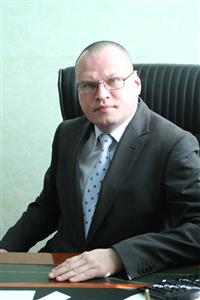 СОЛОВЬЕВ Владимир ИгоревичДиректор инжинирингового центра, профессор департамента анализа данных и машинного обучения Факультета информационных технологий и анализа больших данных Финансового университетаДоктор экономических наук, доцентАдрес: 109456, г. Москва, 4-й Вешняковский пр-д, 4, корп. 1Тел.: +7 (499) 503-4702* 4701Эл. адрес: VSoloviev@fa.ru 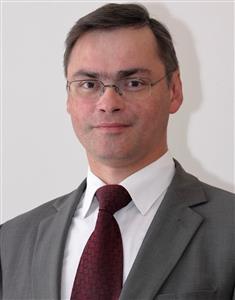 ФЕКЛИН Вадим ГеннадьевичПервый заместитель руководителя департамента анализа данных и машинного обучения Факультета информационных технологий и анализа больших данных Финансового университетаКандидат физико-математических наук, доцентАдрес: 109456, г. Москва, 4-й Вешняковский пр-д, 4, корп. 1Тел.: +7 (499) 503-4702* 4703Эл. адрес: VFeklin@fa.ru 